Рабочий лист(для дистанционного обучения)Сайт Дарвиновского музея: http://www.darwinmuseum.ruВиртуальный тур по Дарвиновскому музею: https://clck.ru/N6tQPЗадание № 1Подойдите к витрине № 18.Изучите карту плавания судна «Бигль». Сравнив две карты, выясните, на территориях колоний каких стран проводил научные исследования во время своего кругосветного путешествия Чарльз Дарвин.Ссылка на виртуальный тур по Дарвиновскому музею: https://clck.ru/N6tSFКарта мира в середине XVIII в.________________________________________________________________________________________________________________________________________________________________________________________________________________________________________________________________________________________________________________________________________________________________________________________________________________________________Задание № 2Пользуясь дополнительными источниками информации, выясните, каким современным странам принадлежат территории, на которых производил остановки Чарльз Дарвин.Можно прослушать информацию, воспользовавшись аудиогидом:https://clck.ru/N6tVJЗаполните таблицу.Задание № 3Сколько раз Чарльз Дарвин на корабле «Бигль» пересек линию экватора? ____________________________________В разных странах линия экватора обозначена на местности.Определите с помощью физической карты, в каких странах установлены те или иные «памятные таблички».Задание № 4При составлении герба используются разные геральдические элементы.Подойдите к стендам «Животные в российской геральдике» и определите, в гербах каких российских городов животные используются в качестве элементов. Что это за животные? Заполните таблицу.Ссылка на виртуальный тур по Дарвиновскому музею: https://clck.ru/N6tZWОпределите по географическим координатам города, в гербах которых также используется конкретное животное.Задание № 5Московский школьник, будучи на экскурсии в музее в зале № 7 (Макроэволюция), сфотографировал одну витрину, которую внимательно рассмотрел дома. Она его заинтересовала с точки зрения правдивости информации. Он обратил внимание на то, что статистические данные являются устаревшими (2011 года).Помогите школьнику составить актуальную карту!Ссылка на виртуальный тур по Дарвиновскому музею (3 этаж, Зал № 7 «Макроэволюция»):https://clck.ru/N6tif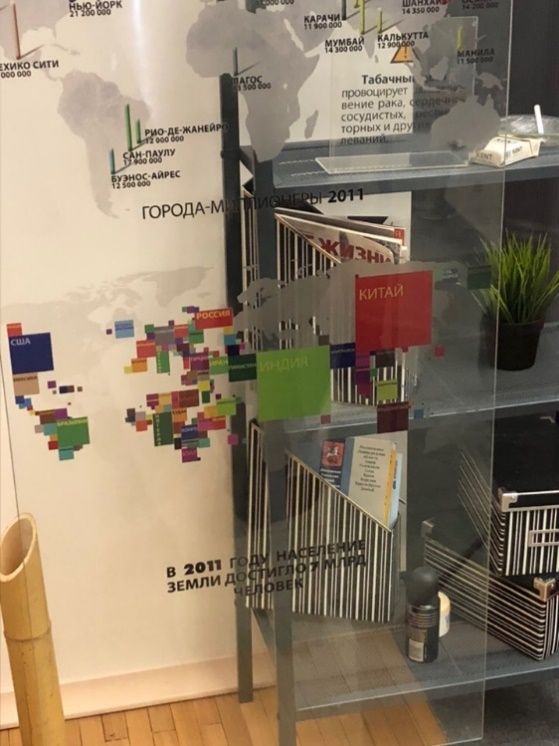 Найдите эту витрину (стенд).Пользуясь дополнительным источником информации (последние данные 2019 года) и картой, определите, как изменилась численность населения в крупнейших агломерациях мира, представленных на карте на данном стенде. Какие агломерации необходимо добавить на карту, чтобы она отображала современное состояние численности населения в крупнейших агломерациях? Нанесите все крупнейшие агломерации на контурную карту. Отобразите расположение и численный показатель количества людей, проживающих в каждой агломерации. 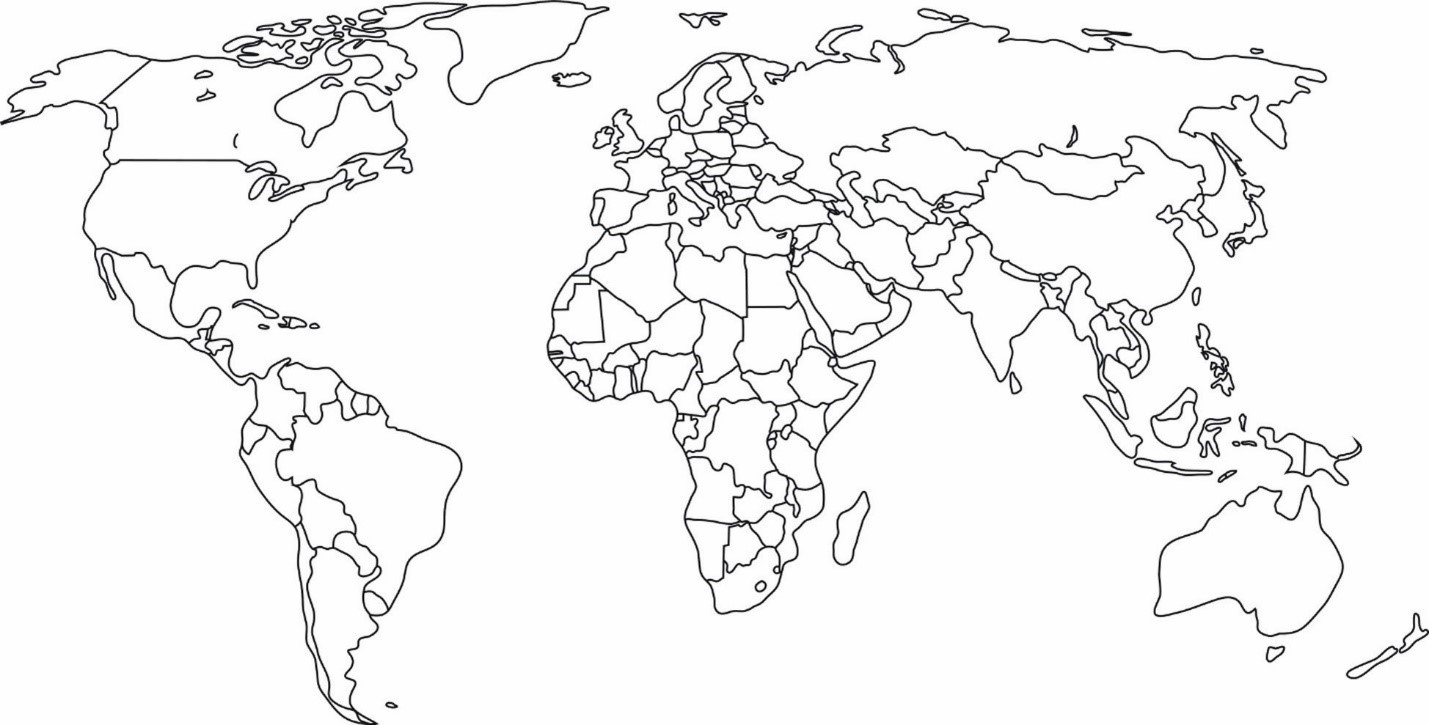 Задание № 6(Для выполнения данного задания необходимо воспользоваться информацией в разделе «Материал для обучающихся»)Ссылка на виртуальный тур по Дарвиновскому музею: https://clck.ru/N6twUНайдите в одной из витрин экземпляр длинноносого крохаля. Представим такую ситуацию, что у длинноносого крохаля есть заграничный паспорт, а место гнездования находится под Новосибирском. Какие визы необходимо проставить длинноносому крохалю, чтобы беспрепятственно передвигаться в пределах своего ареала как во время зимовки, так и во время гнездования?________________________________________________________________________________________________________________________________________________________________________________________________________________________________________________________________________________________________________________________________________________________________________________________________________________________________________________________________________________________________________________________________________Название пункта (территория), которую посетил 
Ч. Дарвин во время путешествия на «Бигле»Территория входит в состав этой современной страныСтолица этой страныПлощадь страны (указать в км2)Флаг (необходимо скачать и прикрепить изображение)Изображение «памятной таблички»Страна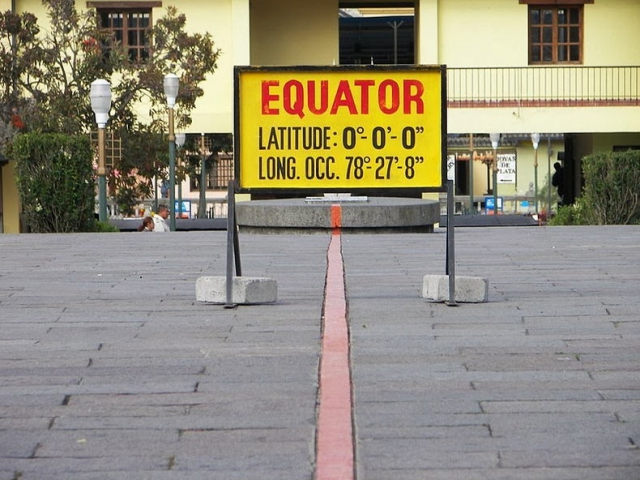 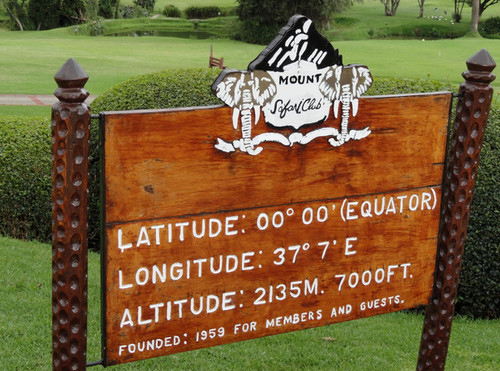 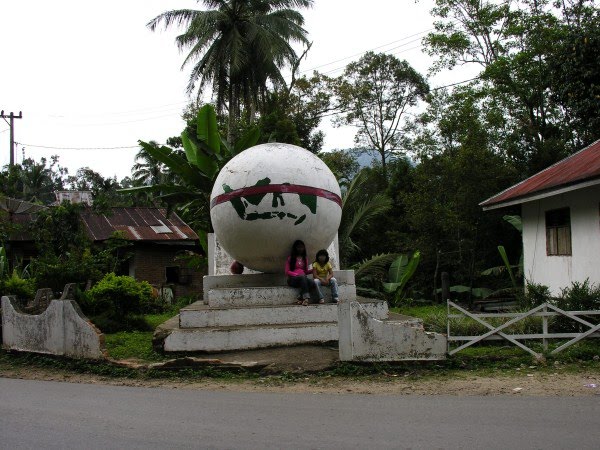 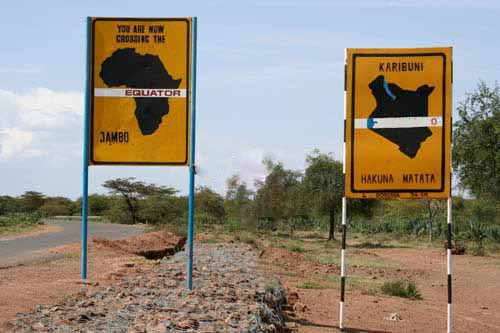 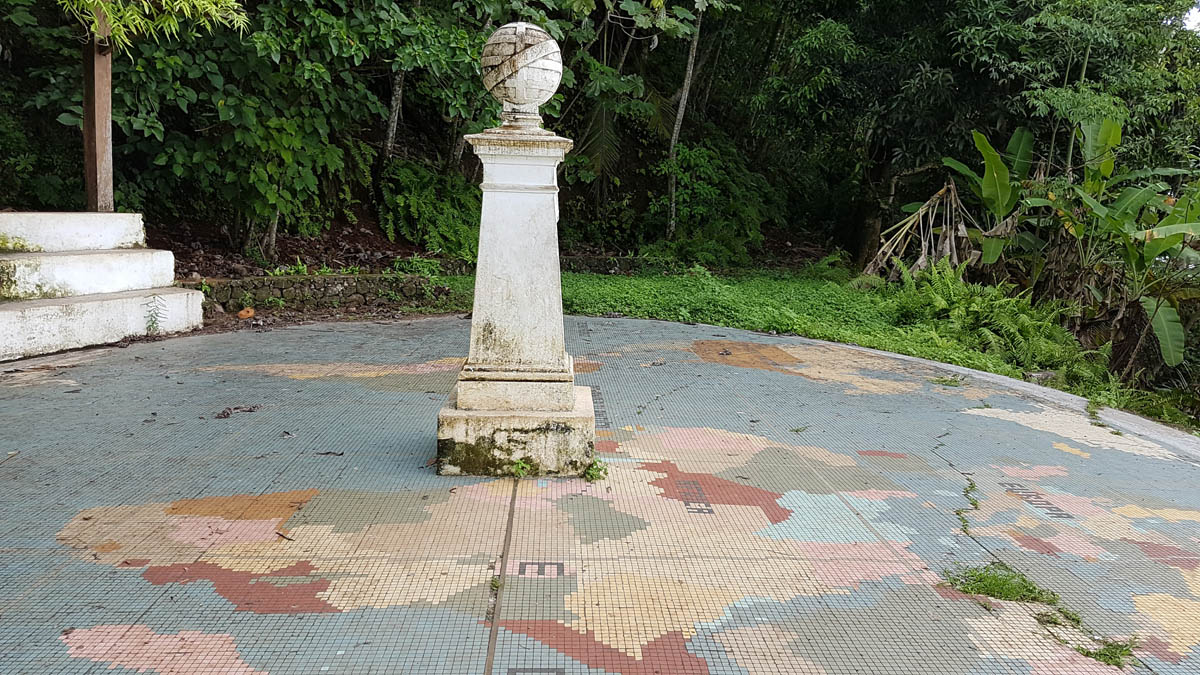 Элемент гербаРоссийский городГерб иностранного городаКоординаты иностранного городаЗагаданный иностранный городМедведь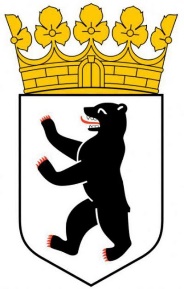 52°31′ с. ш. 13°23′ в. д.Медведь52°31′ с. ш. 13°23′ в. д.Медведь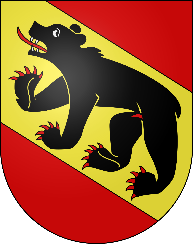 47°00′00″ с. ш. 07°27′00″ в. д.Медведь47°00′00″ с. ш. 07°27′00″ в. д.Медведь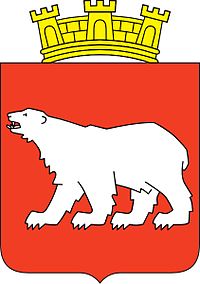 70°39′45″ с. ш. 23°41′00″ в. д.Куница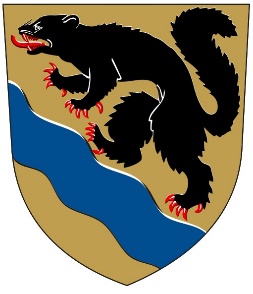 61°28′40″ с. ш. 23°30′35″ в. д.Куница61°28′40″ с. ш. 23°30′35″ в. д.Куница61°28′40″ с. ш. 23°30′35″ в. д.Куница61°28′40″ с. ш. 23°30′35″ в. д.Ястреб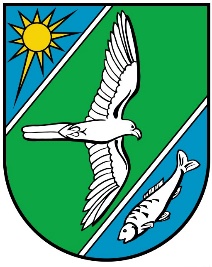 52°33′30″ с. ш. 13°05′30″ в. д.Ястреб52°33′30″ с. ш. 13°05′30″ в. д.Ястреб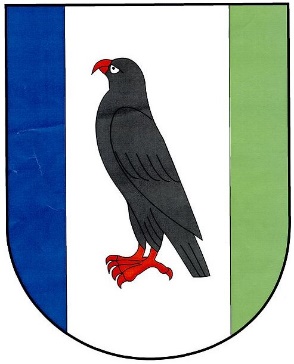 49°43′15″ с. ш.15°43′3″ в. д.Ястреб49°43′15″ с. ш.15°43′3″ в. д.Верблюд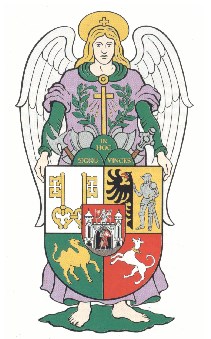 49°44′29″ с. ш. 13°22′57″ в. д.Верблюд49°44′29″ с. ш. 13°22′57″ в. д.Олень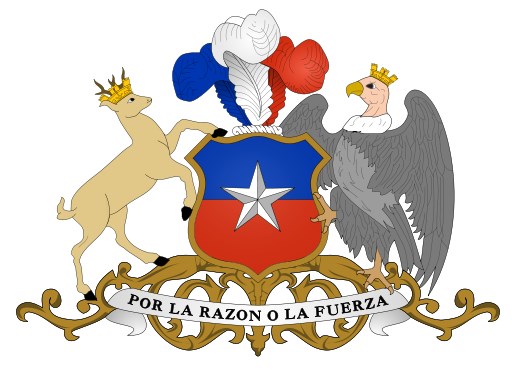 (государство)33°27′ ю. ш. 70°40′ з. д.(координаты столицы)(укажите государство и его столицу)